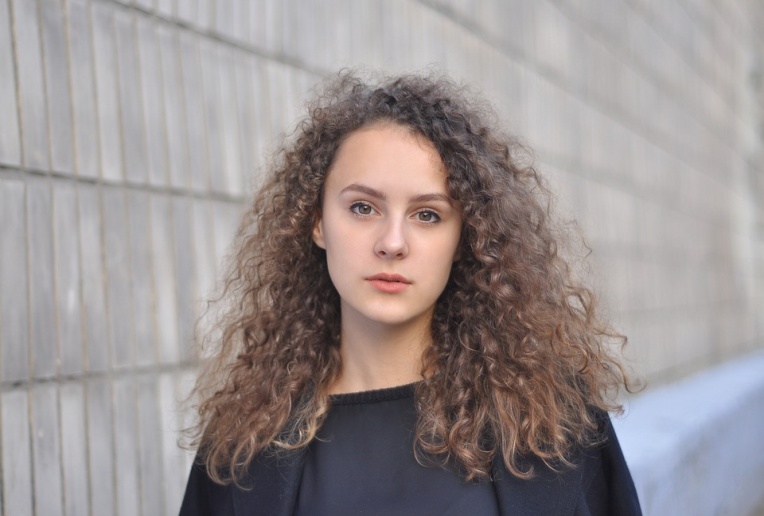 MAXI MILCHREISAdresse Musterstraße 112345 MusterstadtTelefonnummer01234/ 5678910E-Mailmaximilchreis@gmx.deGeburtsdatum01.01.1111PRAKTISCHE ERFAHRUNG03/2015 - 10/2018	Schulpraktikum	Firma GmbH, OrtAufgabe 1Aufgabe 2Aufgabe 303/2015 - 10/2018	freiwilliges Praktikum	Firma GmbH, Ort03/2015 - 10/2018	Sonstiges	Firma GmbH, OrtSCHULBILDUNG03/2015 - 10/2018	Mittlere Reife	Schule, Ort03/2015 - 10/2018	Hauptschule	Schule, OrtKENNTNISSE & INTERESSENSprache	Deutsch (Muttersprache)	Englisch (Grundkenntnisse)IT-Kenntnisse	Führerschein	Klasse B	Interessen	Lesen, Zeichnen, etc.Ort, DatumMaxi Milchreis